ПРОЄКТРозробленовідділом економічного розвитку, ЖКГ, капітального будівництва та інфраструктуриНачальник відділу           Василь РУДЕНКО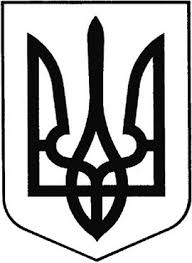 ГРЕБІНКІВСЬКА СЕЛИЩНА РАДАБілоцерківського району Київської областіVIII скликанняВИКОНАВЧИЙ КОМІТЕТРІШЕННЯвід   __  січня  2024 року               смт Гребінки		       № _____Про погодження проєкту рішення"Про внесення змін до Програми соціально-економічного та культурногорозвитку Гребінківської селищноїтериторіальної громади на 2024 рік» Заслухавши інформацію начальника відділу економічного розвитку, житлово-комунального господарства, капітального будівництва та інфраструктури – РУДЕНКА Василя Миколайовича та з метою приведення програмних документів у відповідність до норм чинного законодавства України, керуючись п. а, підпункту 1 ст. 27 Закону України "Про місцеве самоврядування в Україні", Законом України "Про державне прогнозування та розроблення програм економічного і соціального розвитку регіонів України", Бюджетним кодексом України, наказом Міністерства регіонального розвитку, будівництва та житлово-комунального господарства України "Про затвердження Методичних рекомендацій щодо формування і реалізації прогнозних та програмних документів соціально-економічного розвитку об’єднаної  територіальної громади" від 30.03.2016 року № 75, виконавчий комітет Гребінківської селищної радиВИРІШИВ:Погодити проєкт рішення « Про внесення змін до Програми соціально-економічного та культурного розвитку Гребінківської селищної територіальної громади на 2024 рік» з подальшим затвердженням на сесії Гребінківської селищної ради, а саме:	Внести зміни до Програми соціально-економічного та культурного  розвитку Гребінківської селищної територіальної громади на 2024 рік, затвердженої рішенням Гребінківської селищної ради від 30.11.2023 року № 699-29-VIII :у підрозділ ІІ "Житлово-комунальне та водопровідне господарство, благоустрій селища та капітальне будівництво, Охорона навколишнього середовища, дорожнє господарство": п. 7. Будівництво	1.1.1.п. 10. Капітальний ремонт та облаштування найпростішого укриття підвального приміщення Опорного закладу освіти «Гребінківський ліцей», проспект Науки, 23 смт Гребінки Київської області на суму 4539097,00 грн. (чотири  мільйони п'ятcот тридцять дев'ять тисяч дев'яносто сім грн. 00 коп.);	1.1.2. п.11. Виконання робіт по об'єкту: "Улаштування підпірної стіни на кладовищі по вулиці Індустріальна в смт. Гребінки на суму 981175,00 грн. (дев'ятсот вісімдесят одна тисяча сто сімдесят п'ять грн. 00 коп.).	1.1.3. п. 12. Капітальний ремонт вхідної групи з дообладнанням засобами для безперешкодного доступу осіб з інвалідністю та інших маломобільних груп населення Опорного закладу освіти «Гребінківський ліцей» по проспекту Науки, 23, смт Гребінки, Білоцерківського району, Київської області, що здійснюється у 2024 році на суму 2617330,00 грн. (два мільйони шістсот сімнадцять тисяч триста тридцять грн. 00 коп.).2.1 п. 8.  Благоустрій	2.1.1. п. 48. Виготовлення робочого проекту на об'єкт будівництва: "Улаштування підпірної стіни на кладовищі по вулиці Індустріальна в смт. Гребінки на суму 12000,00 грн. (дванадцять тисяч грн. 00 коп.).2. Начальнику відділу економічного розвитку, житлово-комунального господарства, капітального будівництва та інфраструктури – РУДЕНКУ Василю Миколайовичу у встановленому порядку організувати подання проєкту рішення  «Про внесення змін до Програми соціально-економічного та культурного розвитку Гребінківської селищної територіальної громади на 2024 рік» на розгляд сесії Гребінківської селищної ради. 3. Начальнику відділу економічного розвитку, житлово-комунального господарства, капітального будівництва та інфраструктури – РУДЕНКУ Василю Миколайовичу взяти участь у розгляді відповідних розділів вказаного проєкту внесення змін до Програми соціально-економічного та культурного розвитку Гребінківської селищної територіальної громади на 2024 рік на розгляді сесії Гребінківської селищної ради.4. Керуючому справами (секретарю) виконавчого комітету Гребінківської селищної ради ТИХОНЕНКО Олені Володимирівні, забезпечити розміщення даного рішення на офіційному вебсайті Гребінківської селищної ради.5. Контроль за виконанням даного рішення покласти на заступника селищного голови ВОЛОЩУКА Олександра Едуардовича та на начальника відділу економічного розвитку, житлово-комунального господарства, капітального будівництва та інфраструктури РУДЕНКА Василя Миколайовича. Селищний голова			             Роман ЗАСУХА\Додаток до рішення виконавчого комітету Гребінківської селищної ради від  __ січня  2024 року № ______Внесення змін до Програми соціально-економічного та культурного розвитку Гребінківськоїселищної територіальної громади на 2024 рікНачальник відділу економічного розвитку, ЖКГ,капітального будівництва та інфраструктури апарату								                  виконавчого комітету Гребінківської селищної ради							Василь РУДЕНКО№ з/пВиконавецьТермін виконанняТермін виконанняОбсяги фінансування (джерела фінансування)Обсяги фінансування (джерела фінансування)Очікуваний результатПідрозділ ІV. Житлово-комунальне та водопровідне господарство, благоустрій селища та капітальне будівництво, Охорона навколишнього середовища, дорожнє господарствоПідрозділ ІV. Житлово-комунальне та водопровідне господарство, благоустрій селища та капітальне будівництво, Охорона навколишнього середовища, дорожнє господарствоПідрозділ ІV. Житлово-комунальне та водопровідне господарство, благоустрій селища та капітальне будівництво, Охорона навколишнього середовища, дорожнє господарствоПідрозділ ІV. Житлово-комунальне та водопровідне господарство, благоустрій селища та капітальне будівництво, Охорона навколишнього середовища, дорожнє господарствоПідрозділ ІV. Житлово-комунальне та водопровідне господарство, благоустрій селища та капітальне будівництво, Охорона навколишнього середовища, дорожнє господарствоПідрозділ ІV. Житлово-комунальне та водопровідне господарство, благоустрій селища та капітальне будівництво, Охорона навколишнього середовища, дорожнє господарствоПідрозділ ІV. Житлово-комунальне та водопровідне господарство, благоустрій селища та капітальне будівництво, Охорона навколишнього середовища, дорожнє господарство7БудівництвоБудівництвоБудівництвоБудівництвоБудівництвоБудівництвоБудівництво10.Капітальний ремонт та облаштування найпростішого укриття підвального приміщення Опорного закладу освіти «Гребінківський ліцей», проспект Науки, 23 смт Гребінки Київської областіВиконавчий комітет 2024 рік4539097,00 грн.4539097,00 грн.Забезпечення безпеки адміністрації та учнів ОЗО під час оголошення повітряної тривогиЗабезпечення безпеки адміністрації та учнів ОЗО під час оголошення повітряної тривоги11.Виконання робіт по об'єкту: "Улаштування підпірної стіни на кладовищі по вулиці Індустріальна в смт. Гребінки»Виконавчий комітет 2024 рік981175,00 грн.981175,00 грн.Приведення до належного стану Алеї Героїв на кладовищі в смт ГребінкиПриведення до належного стану Алеї Героїв на кладовищі в смт Гребінки12.Капітальний ремонт вхідної групи з дообладнанням засобами для безперешкодного доступу осіб з інвалідністю та інших маломобільних груп населення Опорного закладу освіти «Гребінківський ліцей» по проспекту Науки, 23, смт Гребінки, Білоцерківського району, Київської області, що здійснюється у 2024 роціВиконавчий комітет2024 рік2617330,00 грн.2617330,00 грн.Забезпечення безпеки адміністрації та учнів ОЗО під час оголошення повітряної тривогиЗабезпечення безпеки адміністрації та учнів ОЗО під час оголошення повітряної тривоги8.БлагоустрійБлагоустрійБлагоустрійБлагоустрійБлагоустрійБлагоустрійБлагоустрій48.Виготовлення робочого проекту на об'єкт будівництва: "Улаштування підпірної стіни на кладовищі по вулиці Індустріальна в смт. Гребінки»Виконавчий комітет 2024 рік12000,00 грн.12000,00 грн.Забезпечення вимог чинного законодавстваЗабезпечення вимог чинного законодавства